Р Е Ш Е Н И Еот 29 апреля 2022г.                        с. Зеленое                                                 №  64О внесении изменений в решение Совета депутатов Опытненского сельсовета Усть-Абаканского района Республики Хакасия от 26.12.2018г. № 144 «Об утверждении Правил благоустройства, содержания территории и строений муниципального  образования Опытненский сельсовет»(в ред. от 15.11.2021г.)В соответствии с Федеральным законом от 24.06.1998 № 89-ФЗ «Об отходах производства и потребления», Федерального закона от 06.10.2003г. № 131-ФЗ «Об общих принципах организации местного самоуправления в Российской Федерации» (с последующими изменениями), руководствуясь Уставом муниципального образования  Опытненский сельсовет, Совет депутатов Опытненского сельсовета Усть-Абаканского районаРЕШИЛ:         1. В пунктах 31, 37 статьи 3  решения Совета депутатов Опытненского сельсовета от 26.12.2018 № 144 «Об утверждении Правил благоустройства, содержания территории и строений муниципального образования Опытненский сельсовет» исключить слово «размещение».         2. Решение вступает в силу с момента опубликования.Глава Опытненского сельсовета Усть-Абаканского района Республики Хакасия                                                                                    В.А. Левенок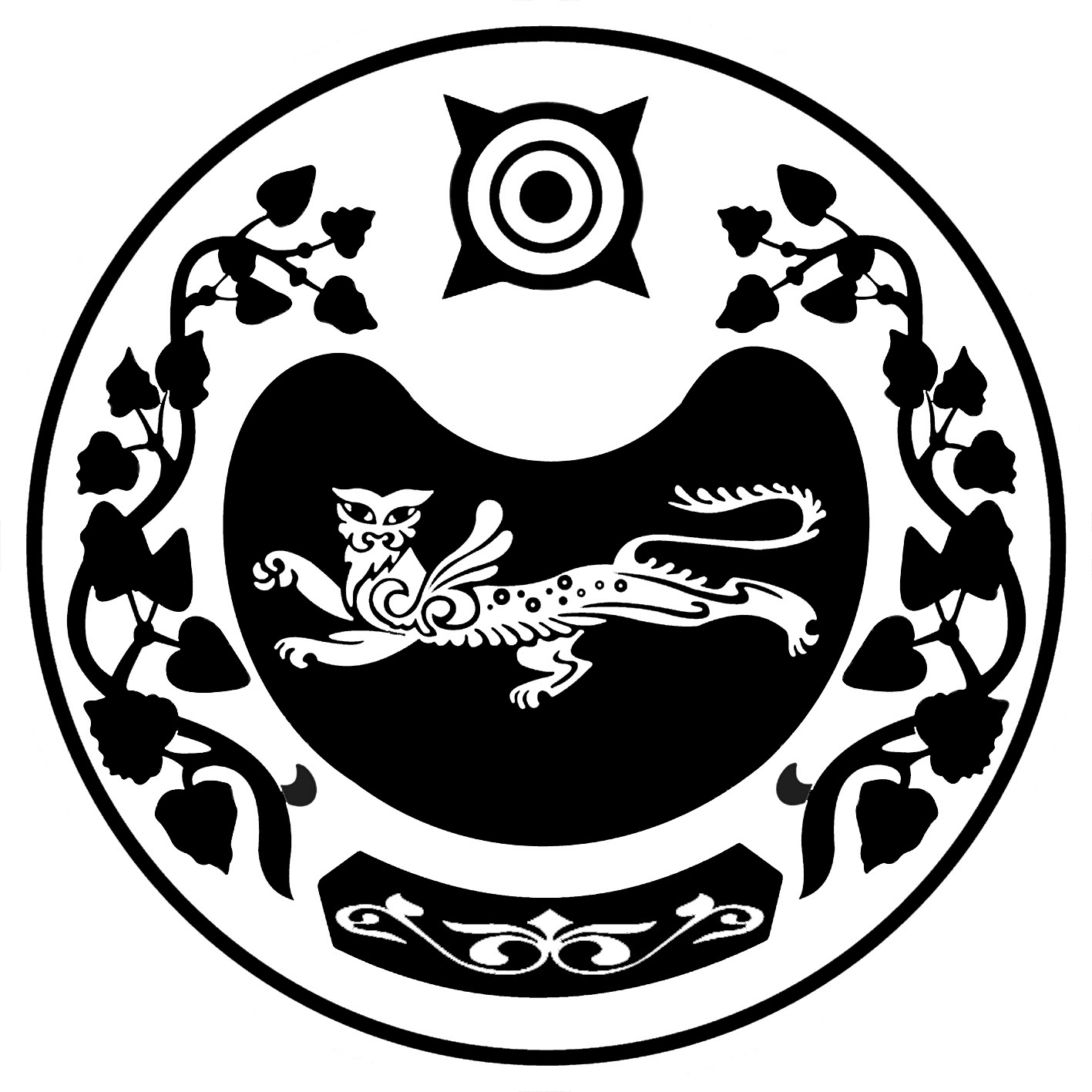 СОВЕТ ДЕПУТАТОВ ОПЫТНЕНСКОГО СЕЛЬСОВЕТАУСТЬ-АБАКАНСКОГО РАЙОНА РЕСПУБЛИКИ ХАКАСИЯЧЕТВЕРТОГО СОЗЫВА